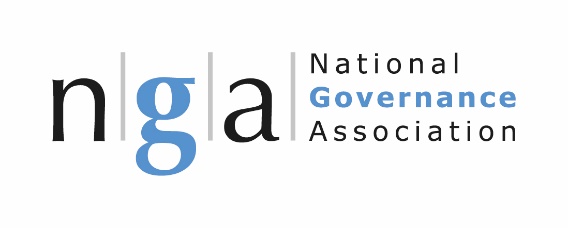 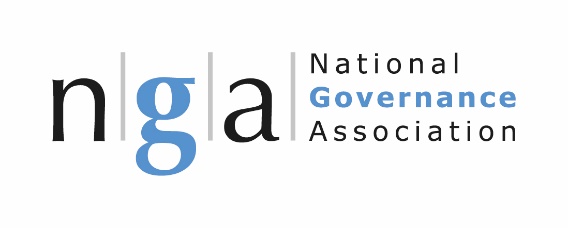 NGA recognises that many individuals and communities experience unlawful and unfair discrimination and oppression.   NGA recognises its legal responsibility under the Equality Act 2010, to ensure that no unlawful discrimination occurs in the recruitment and selection process on the grounds of gender, race, disability, sexual orientation, religion or belief, or age. Equality of opportunity is an integral part of this recruitment and selection process.It is NGA’s intention that all employees should have an equal chance of advancement, access to opportunity, and the training necessary to that end, irrespective of gender, race, disability, sexual orientation, religion, beliefs, or age. To help NGA monitor the effectiveness of its Equal Opportunities Policy, we would be grateful if you would complete this form. It plays no part in the selection process and is not mandatory.Age Group:Please select one option:Gender:Sexual Orientation:Disability:Do you consider yourself to have a disability?Please select one option:Ethnicity:Ethnic origin is not about nationality, place of birth or citizenship.  It is the background/group you identify yourself with.Please select one option from the groups belowWhite:Asian/Asian British:Black/African/Caribbean/Black British:Other Ethnic Group:Religion:Thank you for completing this monitoring form16 - 2425 - 2930 - 3435 - 3940 - 4445 – 4950 - 5455 - 5960 - 6465+Prefer not to sayPlease state your gender identity:Please state your gender identity:Prefer not to sayPrefer not to sayPlease state your sexual orientation:Please state your sexual orientation:Please state your sexual orientation:Prefer not to sayYesNoPrefer not to sayEnglish WelshScottishNorthern IrishIrishBritishGypsy or Irish TravellerOther white background (please state): Prefer not to sayMixed/multiple ethnic groups (please state):Prefer not to sayIndianIndianPakistaniPakistaniBangladeshiBangladeshiChineseChineseOther Asian background (please state):Other Asian background (please state):Prefer not to sayAfricanAfricanCaribbeanCaribbeanOther Black/African/Caribbean background (please state):Other Black/African/Caribbean background (please state):Prefer not to sayArabArabArabAny other ethnic group (please state):Any other ethnic group (please state):Prefer not to sayPlease state your religion:Please state your religion:Please state your religion:Prefer not to say